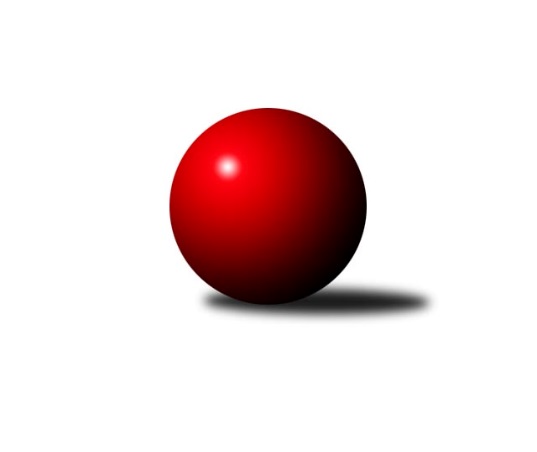 Č.1Ročník 2023/2024	15.9.2023Nejlepšího výkonu v tomto kole: 2781 dosáhlo družstvo: KK Slovan Rosice CJihomoravský KP1 sever 2023/2024Výsledky 1. kolaSouhrnný přehled výsledků:TJ Slovan Ivanovice 	- KK Moravská Slávia Brno D	2:6	2520:2650	5.0:7.0	11.9.SOS Židenice	- KK Réna Ivančice 	5.5:2.5	2439:2366	8.0:4.0	12.9.SKK Veverky Brno	- KK Velen Boskovice 	2:6	2512:2595	4.0:8.0	13.9.KK Moravská Slávia Brno B	- SK Brno Žabovřesky 	7:1	2679:2630	7.0:5.0	13.9.KK Slovan Rosice C	- TJ Sokol Husovice D	6:2	2781:2448	9.5:2.5	14.9.KK Blansko B	- KK Moravská Slávia Brno C	4:4	2559:2542	6.0:6.0	15.9.Tabulka družstev:	1.	KK Moravská Slávia Brno B	1	1	0	0	7.0 : 1.0 	7.0 : 5.0 	 2679	2	2.	KK Slovan Rosice C	1	1	0	0	6.0 : 2.0 	9.5 : 2.5 	 2781	2	3.	KK Velen Boskovice	1	1	0	0	6.0 : 2.0 	8.0 : 4.0 	 2595	2	4.	KK Moravská Slávia Brno D	1	1	0	0	6.0 : 2.0 	7.0 : 5.0 	 2650	2	5.	SOS Židenice	1	1	0	0	5.5 : 2.5 	8.0 : 4.0 	 2439	2	6.	KK Blansko B	1	0	1	0	4.0 : 4.0 	6.0 : 6.0 	 2559	1	7.	KK Moravská Slávia Brno C	1	0	1	0	4.0 : 4.0 	6.0 : 6.0 	 2542	1	8.	KK Réna Ivančice	1	0	0	1	2.5 : 5.5 	4.0 : 8.0 	 2366	0	9.	TJ Slovan Ivanovice	1	0	0	1	2.0 : 6.0 	5.0 : 7.0 	 2520	0	10.	SKK Veverky Brno	1	0	0	1	2.0 : 6.0 	4.0 : 8.0 	 2512	0	11.	TJ Sokol Husovice D	1	0	0	1	2.0 : 6.0 	2.5 : 9.5 	 2448	0	12.	SK Brno Žabovřesky	1	0	0	1	1.0 : 7.0 	5.0 : 7.0 	 2630	0Podrobné výsledky kola:	 TJ Slovan Ivanovice 	2520	2:6	2650	KK Moravská Slávia Brno D	Pavel Lasovský ml.	 	 213 	 163 		376 	 0:2 	 460 	 	234 	 226		František Kramář	Radim Pytela	 	 211 	 194 		405 	 0:2 	 474 	 	235 	 239		František Kellner	Jan Kučera	 	 221 	 211 		432 	 1:1 	 413 	 	195 	 218		Radka Šindelářová	Pavel Pokorný	 	 208 	 227 		435 	 1:1 	 436 	 	216 	 220		Tereza Nová	Zdeněk Čepička	 	 222 	 216 		438 	 2:0 	 432 	 	221 	 211		Roman Janderka	Bohuslav Orálek	 	 225 	 209 		434 	 1:1 	 435 	 	204 	 231		Jiří Krausrozhodčí: Břetislav LáníkNejlepší výkon utkání: 474 - František Kellner	 SOS Židenice	2439	5.5:2.5	2366	KK Réna Ivančice 	Ivana Majerová *1	 	 200 	 188 		388 	 2:0 	 355 	 	184 	 171		Pavel Harenčák *2	Soňa Lahodová	 	 207 	 197 		404 	 1:1 	 415 	 	200 	 215		Tomáš Čech	Jiří Krev	 	 209 	 202 		411 	 2:0 	 388 	 	193 	 195		Tomáš Buršík	Petr Woller	 	 233 	 220 		453 	 2:0 	 390 	 	212 	 178		Luděk Kolář	Pavel Suchan	 	 179 	 186 		365 	 0:2 	 400 	 	191 	 209		Tomáš Řihánek	Ladislav Majer	 	 210 	 208 		418 	 1:1 	 418 	 	210 	 208		Eduard Kremláčekrozhodčí:  Vedoucí družstevstřídání: *1 od 51. hodu Renata Binková, *2 od 51. hodu Karel ŠustekNejlepší výkon utkání: 453 - Petr Woller	 SKK Veverky Brno	2512	2:6	2595	KK Velen Boskovice 	Stanislav Beran	 	 228 	 181 		409 	 1:1 	 435 	 	216 	 219		Antonín Pitner	Lubomír Böhm	 	 221 	 219 		440 	 1:1 	 441 	 	231 	 210		Jana Fialová	Radek Hnilička	 	 191 	 215 		406 	 1:1 	 402 	 	207 	 195		František Ševčík	Tomáš Rak	 	 240 	 211 		451 	 1:1 	 427 	 	209 	 218		Michal Švéda	Jaromíra Čáslavská	 	 192 	 198 		390 	 0:2 	 446 	 	213 	 233		Petr Papoušek	Petr Večeřa	 	 206 	 210 		416 	 0:2 	 444 	 	208 	 236		Petr Ševčíkrozhodčí: Nejlepší výkon utkání: 451 - Tomáš Rak	 KK Moravská Slávia Brno B	2679	7:1	2630	SK Brno Žabovřesky 	Veronika Semmler	 	 203 	 220 		423 	 2:0 	 391 	 	187 	 204		Eduard Ostřížek	Petr Lang	 	 221 	 224 		445 	 1:1 	 425 	 	224 	 201		Richard Coufal	Ilona Olšáková	 	 214 	 219 		433 	 2:0 	 419 	 	201 	 218		Zdeněk Kouřil	Dalibor Lang	 	 218 	 218 		436 	 0:2 	 480 	 	231 	 249		Oldřich Šikula	Ondřej Němec	 	 247 	 239 		486 	 1:1 	 465 	 	223 	 242		Milan Hepnárek	Ivo Hostinský	 	 223 	 233 		456 	 1:1 	 450 	 	236 	 214		Radim Jelínekrozhodčí: Jan BernatíkNejlepší výkon utkání: 486 - Ondřej Němec	 KK Slovan Rosice C	2781	6:2	2448	TJ Sokol Husovice D	Pavel Mecerod	 	 227 	 219 		446 	 0.5:1.5 	 470 	 	227 	 243		Robert Pacal	Milan Čech	 	 223 	 223 		446 	 1:1 	 459 	 	242 	 217		Markéta Smolková	Petr Vaňura	 	 223 	 226 		449 	 2:0 	 399 	 	181 	 218		Tomáš Hudec	Petr Mecerod	 	 232 	 265 		497 	 2:0 	 361 	 	191 	 170		Kristyna Piternová	Magda Winterová	 	 234 	 234 		468 	 2:0 	 364 	 	185 	 179		Jiří Vítek	Alfréd Peřina	 	 236 	 239 		475 	 2:0 	 395 	 	202 	 193		Klaudie Kittlerovározhodčí: Petr MecerodNejlepší výkon utkání: 497 - Petr Mecerod	 KK Blansko B	2559	4:4	2542	KK Moravská Slávia Brno C	Martin Cihlář	 	 219 	 201 		420 	 1:1 	 438 	 	213 	 225		Pavlína Březinová	Vít Janáček	 	 214 	 213 		427 	 0:2 	 453 	 	237 	 216		Petra Jeřábková	Josef Kotlán	 	 210 	 243 		453 	 2:0 	 392 	 	196 	 196		Martina Prachařová	Miroslav Flek	 	 219 	 229 		448 	 2:0 	 417 	 	207 	 210		Zdeněk Ondráček	Karel Kolařík	 	 217 	 204 		421 	 1:1 	 427 	 	215 	 212		Petr Žažo	Jan Kotouč	 	 207 	 183 		390 	 0:2 	 415 	 	211 	 204		Filip Žažorozhodčí: Jindřiška KlimešováNejlepšího výkonu v tomto utkání: 453 kuželek dosáhli: Petra Jeřábková, Josef KotlánPořadí jednotlivců:	jméno hráče	družstvo	celkem	plné	dorážka	chyby	poměr kuž.	Maximum	1.	Petr Mecerod 	KK Slovan Rosice C	497.00	328.0	169.0	6.0	1/1	(497)	2.	Ondřej Němec 	KK Moravská Slávia Brno B	486.00	319.0	167.0	3.0	1/1	(486)	3.	Oldřich Šikula 	SK Brno Žabovřesky 	480.00	327.0	153.0	5.0	1/1	(480)	4.	Alfréd Peřina 	KK Slovan Rosice C	475.00	314.0	161.0	5.0	1/1	(475)	5.	František Kellner 	KK Moravská Slávia Brno D	474.00	326.0	148.0	4.0	1/1	(474)	6.	Robert Pacal 	TJ Sokol Husovice D	470.00	324.0	146.0	9.0	1/1	(470)	7.	Magda Winterová 	KK Slovan Rosice C	468.00	312.0	156.0	5.0	1/1	(468)	8.	Milan Hepnárek 	SK Brno Žabovřesky 	465.00	297.0	168.0	4.0	1/1	(465)	9.	František Kramář 	KK Moravská Slávia Brno D	460.00	300.0	160.0	5.0	1/1	(460)	10.	Markéta Smolková 	TJ Sokol Husovice D	459.00	324.0	135.0	9.0	1/1	(459)	11.	Ivo Hostinský 	KK Moravská Slávia Brno B	456.00	307.0	149.0	2.0	1/1	(456)	12.	Josef Kotlán 	KK Blansko B	453.00	295.0	158.0	5.0	1/1	(453)	13.	Petr Woller 	SOS Židenice	453.00	306.0	147.0	4.0	1/1	(453)	14.	Petra Jeřábková 	KK Moravská Slávia Brno C	453.00	309.0	144.0	5.0	1/1	(453)	15.	Tomáš Rak 	SKK Veverky Brno	451.00	296.0	155.0	0.0	1/1	(451)	16.	Radim Jelínek 	SK Brno Žabovřesky 	450.00	325.0	125.0	9.0	1/1	(450)	17.	Petr Vaňura 	KK Slovan Rosice C	449.00	312.0	137.0	5.0	1/1	(449)	18.	Miroslav Flek 	KK Blansko B	448.00	319.0	129.0	6.0	1/1	(448)	19.	Petr Papoušek 	KK Velen Boskovice 	446.00	311.0	135.0	2.0	1/1	(446)	20.	Milan Čech 	KK Slovan Rosice C	446.00	313.0	133.0	8.0	1/1	(446)	21.	Pavel Mecerod 	KK Slovan Rosice C	446.00	322.0	124.0	8.0	1/1	(446)	22.	Petr Lang 	KK Moravská Slávia Brno B	445.00	317.0	128.0	6.0	1/1	(445)	23.	Petr Ševčík 	KK Velen Boskovice 	444.00	301.0	143.0	6.0	1/1	(444)	24.	Jana Fialová 	KK Velen Boskovice 	441.00	293.0	148.0	1.0	1/1	(441)	25.	Lubomír Böhm 	SKK Veverky Brno	440.00	316.0	124.0	7.0	1/1	(440)	26.	Pavlína Březinová 	KK Moravská Slávia Brno C	438.00	289.0	149.0	10.0	1/1	(438)	27.	Zdeněk Čepička 	TJ Slovan Ivanovice 	438.00	299.0	139.0	4.0	1/1	(438)	28.	Dalibor Lang 	KK Moravská Slávia Brno B	436.00	282.0	154.0	4.0	1/1	(436)	29.	Tereza Nová 	KK Moravská Slávia Brno D	436.00	321.0	115.0	7.0	1/1	(436)	30.	Antonín Pitner 	KK Velen Boskovice 	435.00	284.0	151.0	4.0	1/1	(435)	31.	Pavel Pokorný 	TJ Slovan Ivanovice 	435.00	303.0	132.0	7.0	1/1	(435)	32.	Jiří Kraus 	KK Moravská Slávia Brno D	435.00	313.0	122.0	9.0	1/1	(435)	33.	Bohuslav Orálek 	TJ Slovan Ivanovice 	434.00	299.0	135.0	13.0	1/1	(434)	34.	Ilona Olšáková 	KK Moravská Slávia Brno B	433.00	297.0	136.0	2.0	1/1	(433)	35.	Roman Janderka 	KK Moravská Slávia Brno D	432.00	293.0	139.0	6.0	1/1	(432)	36.	Jan Kučera 	TJ Slovan Ivanovice 	432.00	302.0	130.0	8.0	1/1	(432)	37.	Petr Žažo 	KK Moravská Slávia Brno C	427.00	285.0	142.0	3.0	1/1	(427)	38.	Vít Janáček 	KK Blansko B	427.00	296.0	131.0	6.0	1/1	(427)	39.	Michal Švéda 	KK Velen Boskovice 	427.00	297.0	130.0	7.0	1/1	(427)	40.	Richard Coufal 	SK Brno Žabovřesky 	425.00	293.0	132.0	4.0	1/1	(425)	41.	Veronika Semmler 	KK Moravská Slávia Brno B	423.00	301.0	122.0	7.0	1/1	(423)	42.	Karel Kolařík 	KK Blansko B	421.00	288.0	133.0	8.0	1/1	(421)	43.	Martin Cihlář 	KK Blansko B	420.00	282.0	138.0	4.0	1/1	(420)	44.	Zdeněk Kouřil 	SK Brno Žabovřesky 	419.00	277.0	142.0	5.0	1/1	(419)	45.	Ladislav Majer 	SOS Židenice	418.00	283.0	135.0	4.0	1/1	(418)	46.	Eduard Kremláček 	KK Réna Ivančice 	418.00	288.0	130.0	4.0	1/1	(418)	47.	Zdeněk Ondráček 	KK Moravská Slávia Brno C	417.00	303.0	114.0	10.0	1/1	(417)	48.	Petr Večeřa 	SKK Veverky Brno	416.00	279.0	137.0	2.0	1/1	(416)	49.	Tomáš Čech 	KK Réna Ivančice 	415.00	289.0	126.0	4.0	1/1	(415)	50.	Filip Žažo 	KK Moravská Slávia Brno C	415.00	294.0	121.0	9.0	1/1	(415)	51.	Radka Šindelářová 	KK Moravská Slávia Brno D	413.00	291.0	122.0	9.0	1/1	(413)	52.	Jiří Krev 	SOS Židenice	411.00	295.0	116.0	8.0	1/1	(411)	53.	Stanislav Beran 	SKK Veverky Brno	409.00	278.0	131.0	5.0	1/1	(409)	54.	Radek Hnilička 	SKK Veverky Brno	406.00	273.0	133.0	5.0	1/1	(406)	55.	Radim Pytela 	TJ Slovan Ivanovice 	405.00	299.0	106.0	11.0	1/1	(405)	56.	Soňa Lahodová 	SOS Židenice	404.00	291.0	113.0	5.0	1/1	(404)	57.	František Ševčík 	KK Velen Boskovice 	402.00	281.0	121.0	7.0	1/1	(402)	58.	Tomáš Řihánek 	KK Réna Ivančice 	400.00	276.0	124.0	7.0	1/1	(400)	59.	Tomáš Hudec 	TJ Sokol Husovice D	399.00	284.0	115.0	12.0	1/1	(399)	60.	Klaudie Kittlerová 	TJ Sokol Husovice D	395.00	290.0	105.0	14.0	1/1	(395)	61.	Martina Prachařová 	KK Moravská Slávia Brno C	392.00	280.0	112.0	14.0	1/1	(392)	62.	Eduard Ostřížek 	SK Brno Žabovřesky 	391.00	283.0	108.0	10.0	1/1	(391)	63.	Luděk Kolář 	KK Réna Ivančice 	390.00	267.0	123.0	9.0	1/1	(390)	64.	Jaromíra Čáslavská 	SKK Veverky Brno	390.00	274.0	116.0	4.0	1/1	(390)	65.	Jan Kotouč 	KK Blansko B	390.00	312.0	78.0	16.0	1/1	(390)	66.	Tomáš Buršík 	KK Réna Ivančice 	388.00	274.0	114.0	9.0	1/1	(388)	67.	Pavel Lasovský  ml.	TJ Slovan Ivanovice 	376.00	267.0	109.0	14.0	1/1	(376)	68.	Pavel Suchan 	SOS Židenice	365.00	262.0	103.0	7.0	1/1	(365)	69.	Jiří Vítek 	TJ Sokol Husovice D	364.00	294.0	70.0	24.0	1/1	(364)	70.	Kristyna Piternová 	TJ Sokol Husovice D	361.00	255.0	106.0	24.0	1/1	(361)Sportovně technické informace:Starty náhradníků:registrační číslo	jméno a příjmení 	datum startu 	družstvo	číslo startu23389	Jaromíra Čáslavská	13.09.2023	SKK Veverky Brno	1x6898	Zdeněk Kouřil	13.09.2023	SK Brno Žabovřesky 	1x23009	Radim Jelínek	13.09.2023	SK Brno Žabovřesky 	1x
Hráči dopsaní na soupisku:registrační číslo	jméno a příjmení 	datum startu 	družstvo	25393	Pavel Lasovský ml.	11.09.2023	TJ Slovan Ivanovice 	7086	Jiří Krev	12.09.2023	SOS Židenice	Program dalšího kola:2. kolo20.9.2023	st	17:00	SKK Veverky Brno - TJ Slovan Ivanovice 	20.9.2023	st	18:00	KK Moravská Slávia Brno C - KK Slovan Rosice C	20.9.2023	st	19:00	TJ Sokol Husovice D - SOS Židenice	21.9.2023	čt	17:00	SK Brno Žabovřesky  - KK Blansko B	22.9.2023	pá	17:30	KK Moravská Slávia Brno D - KK Moravská Slávia Brno B	Nejlepší šestka kola - absolutněNejlepší šestka kola - absolutněNejlepší šestka kola - absolutněNejlepší šestka kola - absolutněNejlepší šestka kola - dle průměru kuželenNejlepší šestka kola - dle průměru kuželenNejlepší šestka kola - dle průměru kuželenNejlepší šestka kola - dle průměru kuželenNejlepší šestka kola - dle průměru kuželenPočetJménoNázev týmuVýkonPočetJménoNázev týmuPrůměr (%)Výkon1xPetr MecerodRosice C4971xPetr MecerodRosice C111.424971xOndřej NěmecMS Brno B4861xFrantišek KellnerMS Brno D111.054741xOldřich ŠikulaŽabovřesky4801xOndřej NěmecMS Brno B110.954861xAlfréd PeřinaRosice C4751xOldřich ŠikulaŽabovřesky109.584801xFrantišek KellnerMS Brno D4741xPetr WollerSOS Židenice109.124531xRobert PacalHusovice D4701xFrantišek KramářMS Brno D107.77460